					All. 3)OGGETTO: 	Bando di concorso per l’ammissione a Corsi di Dottorato di ricerca con attribuzione di borse aggiuntive di dottorato innovativo a valere sulle risorse FSE REACT-EU, in attuazione del D.M. n. 1061/2021 - 37° ciclo - colloquio telematico tramite la piattaforma MICROSOFT TEAMS – indicazione account per svolgimento del colloquio (nell’ipotesi di ammissione). Al responsabile del procedimentoIl/la sottoscritto/a, nato/a a ________________, residente in ___________________, cell. ______________, mail _______________________, candidato al concorso per l’ammissione al bando di concorso in oggetto TENUTO CONTO che per il concorso in oggetto è previsto lo svolgimento del colloquio a distanza tramite la piattaforma telematica MICROSOFT TEAMS DICHIARAche nell’ipotesi di ammissione al colloquio utilizzerà il seguente valido account di posta elettronica al quale sarà contattato dalla Commissione per lo svolgimento del colloquio   Account di posta elettronica per svolgimento del colloquio:_______________________________________Il presente modulo dovrà essere obbligatoriamente allegato alla domanda telematica di partecipazione al concorso e dovrà essere caricato nella voce “Account Microsoft Teams”.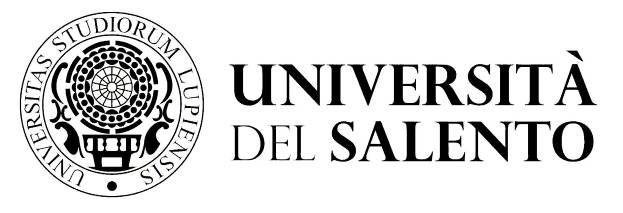 Ripartizione didattica e servizi agli studentiAREA POST LAUREAMUfficio master e dottoratimaster.dottorati@unisalento.itCentro CongressiCampus EcotekneS.P. 6, Lecce- MonteroniTel. +39 832 - 9210- 9232 - 9238 - 9041   